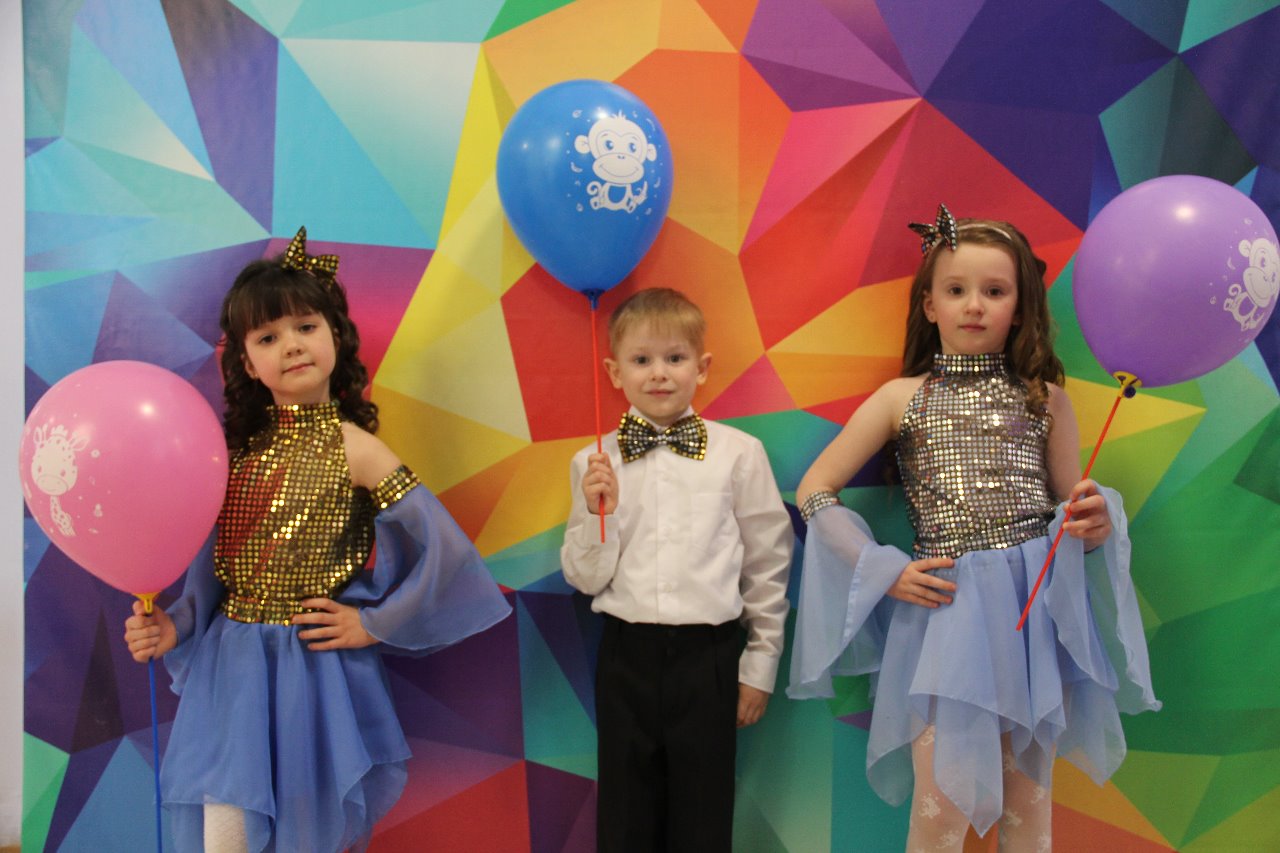 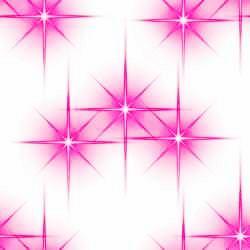 ТРИО ИЗ ГРУППЫ «СОЛНЫШКО»Лауреаты II степени районного фестиваля детского творчества «Весеняя капель - 2019»Возрастная группа до 7 лет номинацияНоминация: вокальный ансамбль «малых форм» КОЛЯСНИКОВА ДАРЬЯ                       НЕДАВНИЙ АРТЁМ                             БАЛАКИРЕВА МАРИЯ